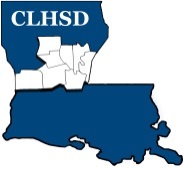 Central Louisiana Human Services DistrictBoard Meeting Agenda March 3, 2022Call to Order/QuorumPrayer/PledgeRead and Approve March 2022 Meeting AgendaSolicit Public Comment RequestsApproval of February 2022 Minutes District ReportsFinancial Report- H1ED Monthly Report H2 Board Business  Complete and Communicate Performance Evaluation of the ED Board will go into executive sessionThe Evaluation Committee will present their report to the Board of Directors containing their recommendations to the board pertaining to the Executive Director’s Evaluation.  Comments and recommendations solicited from board members at this time.The Board shall then meet with the ED in Executive Session to review the findings. Come out of Executive Session After discussion is complete, the Board Chair will entertain a motion in Open Meeting to accept the committee report as presented or amended. Questions/Comments as SolicitedNext Month Policy Reviews – Executive LimitsII.H.  Compensation and Benefits  – Rebecca Craig II.K. Community Relationships – Rebecca Craig Board Development/Training Topic - Contracts Tier 2.1 – Covering Calendar Year 2021 due by May 15th Annually Ethics training for the current year to be completed by the May meeting  Questions/Comments As SolicitedAnnouncementsNext meeting is April 7, 2022Adjourn (Vote)Adjourn Board Meeting / Begin Retreat 